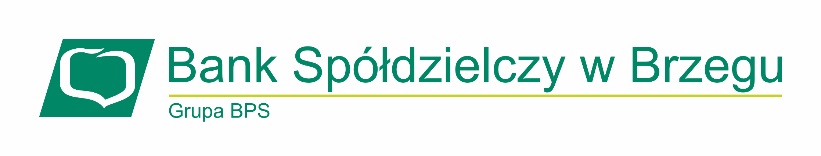 KREDYT GOTÓWKOWY NA ZAKUP INSTALACJI FOTOWOLTAICZNYCH Wygodny i tani kredyt na sfinansowanie instalacji fotowoltaicznych, które stanowią alternatywne źródło pozyskiwania energii elektrycznej.Kredyt udzielany na określony celKwota kredytu od 1.000,00 zł do 50.000,00 złOkres kredytowania do 8 latSzybka decyzja kredytowa Atrakcyjne oprocentowanieSpłata w dogodnych ratach malejących lub annuitetowychDogodne terminy spłaty kredytuMożliwość wcześniejszej spłaty kredytu bez dodatkowych kosztówRozliczenie wypłaconych środków do 3m-cy od daty wypłaty kredytu ( min. 80% całkowitej kwoty kredytu w formie faktur potwierdzających zakup urządzeń fotowoltaicznych)Łatwość i wygoda w uzyskaniu kredytu oraz profesjonalna pomoc ze strony pracownika BankuReprezentowany przykład dotyczący warunków kredytu udzielanego dl Klientów Banku Spółdzielczego w BrzeguRzeczywista Roczna Stopa Oprocentowania (RRSO)  wynosi 12,94% przy następujących założeniach: całkowita kwota kredytu (bez kredytowanych kosztów) 26.500,00 zł, całkowita kwota do zapłaty 
38.302,57 zł, oprocentowanie zmienne 11,52% w stosunku rocznym (WIBOR 3M plus marża 4,41 punktów procentowych), całkowity koszt kredytu 11.802,57 zł (w tym: prowizja za rozpatrzenie wniosku kredytowego 66,25 zł, prowizja za udzielenie kredytu 463,75 zł, odsetki 11.272,57 zł), spłata w 78 miesięcznych równych ratach kapitałowo-odsetkowych (77 rat w wysokości 484,27 zł, ostatnia rata wyrównawcza w wysokości 483,78 zł). Kalkulacja została dokonana na dzień 07.11.2022r. na reprezentatywnym przykładzie. Udzielenie kredytu zależy od pozytywnej oceny zdolności kredytowej Wnioskodawcy. Niniejszy materiał ma charakter wyłącznie informacyjny i nie stanowi oferty w rozumieniu ustawy 
z dnia 23 kwietnia 1964r. Kodeks Cywilny. Zadzwoń lub odwiedź naszą placówkę. Telefon 77 404 56 59, 77 404 56 55